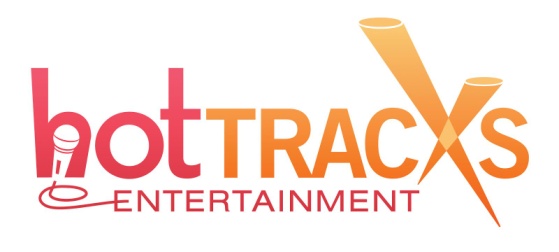  Customized Wedding Instructions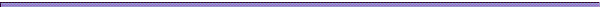 Bride and Groom: _______________________________________________________Dress: 				Casual  			Semi-Formal 		Black TieMC  Interaction: 		Low Key		Moderate		Very InvolvedOverall Feel for the party:       Low Key            	Energetic/Fun                 Ultimate Party    Ceremony			Cocktail Hour   	 Reception		After-Party   Ceremony Location: ___________________________________________________________________Cocktail Hour Location: _______________________________________________________________Reception Location: ___________________________________________________________________Other Location Instructions: ___________________________________________________________Start of Party: _______________________  Hours of Party: _______________________________Theme of Party: ______________________ Colors: ______________________________________# of Kids:  ___________________________  # of Adults:  _________________________________ENTRANCE  yes or noSong: ________________________________ Artist: ______________________________________Bridal PartyBride’s Parents:					Groom’s Parents:Special Instructions:__________________________________________________________________________Bridesmaids:					Ushers:_________________________________________________________________________________________________________________________________________________________________________________________________________________________________________________________________________________________________________________________________________________________________________________________________________________________________________________________________________________________________________________________________________________________________________________________________________________________________________________________________________________________________________________________________________________________________________________________________________________________________________________________________________________Flower Girl:						Ring Bearer:_____________________________________________________________________________________Maid/Matron of Honor:				Best Man:__________________________________________________________________________________________________________________________________________________________________________Special Instructions:Bride and Groom Introduction (Mr and Mrs, First names, etc)_____________________________________________________________________________________Special Instructions: ____________________________________________________________________________________MUSIC PREFERENCES:Genres:Special Requests:Must Haves:Do Not Play:Will you be supplying a music list:  yes or noDJ Flexibility: 		Playlist only    		Mild flexibility within genres		DJ knows best!Special Dances:First Dance: _____________________________      Song:____________________________Father/Daughter:__________________________   Song:_____________________________Mother/Son: _____________________________     Song: _____________________________Other: ___________________________________   Song: _____________________________Other: ___________________________________   Song: _____________________________Group Dances:  yes or noOther special dances/music instructions:     CAKE   yes or noIf yes, do you want a special song played? Please list:________________________________________     BOUQUET TOSS    yes or noIf so, do you want a special song played? Please list:     GARTER TOSS   yes or noIf so, do you want a special song played? Please list:      TOASTS  yes or no Persons/Introductions:________________________________________________________________________________________________________________________________________________________________________________________________________________________________________________________________________________________________________________________________OTHER SPECIAL CEREMONIES/SPECIAL INSTRUCTIONS:_______________________________________________________________________________________________________________________________________________________________________________________________________________________________________________________________PHOTO MONTAGE  yes or noIf yes, Please provide us with 70-80 pictures at least 4 to 6 weeks prior to the event.  Include 4 songs:Song #1: __________________________________________________________Song#2: ___________________________________________________________Song #3: ___________________________________________________________Song #4: ___________________________________________________________LIGHTINGPersonalized Gobo Lighting:   Yes or NoIf yes, personalization to read: _________________________________________________________Up-lighting:  Yes or NoIf yes, colors:_________________________________________________________________________Other:COTTON CANDY:  yes or noIf yes, any special instructions: _________________________________________________________ZAP SHOTS  yes or noIf yes, any special instructions:_______________________________________________________________________________________________________________________________________________________________________________________________________________________________________________________________PHOTO BOOTH:  Yes or NoMemory Book: Yes or NoFrames:  yes or no   Type and Qty:_______________________________________________________Personalized or Special Props:__________________________________________________________ANYTHING ELSE:VENDOR INFORMATIONBanquet Manager: ____________________________________________________________Photographer: _______________________________________________________________Videographer: _______________________________________________________________Other: ______________________________________________________________________Thanks for choosing Hottracxs Entertainment!We appreciate your business and look forward to the eventMake Your Next Party an Epic Event!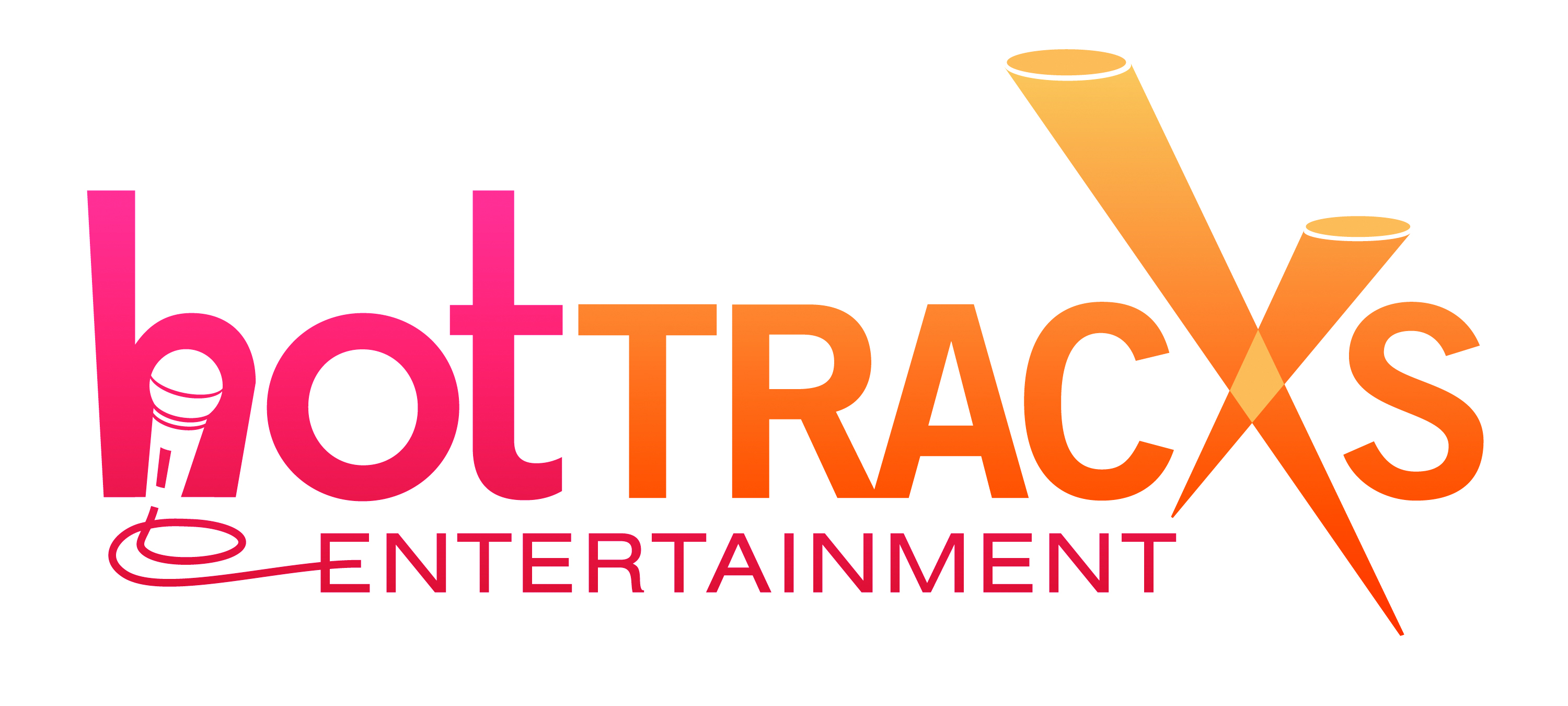 